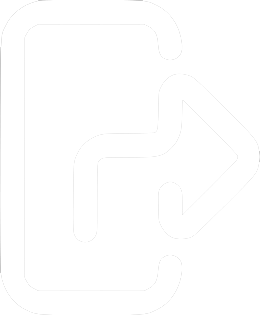 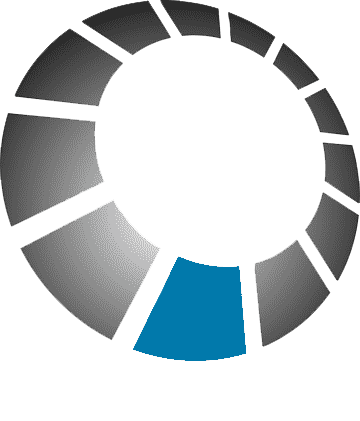 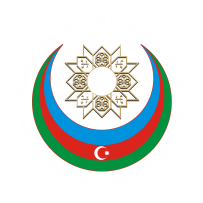 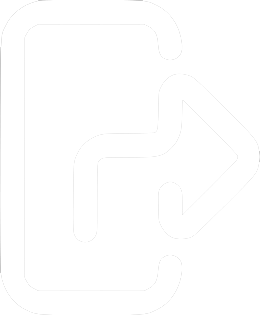 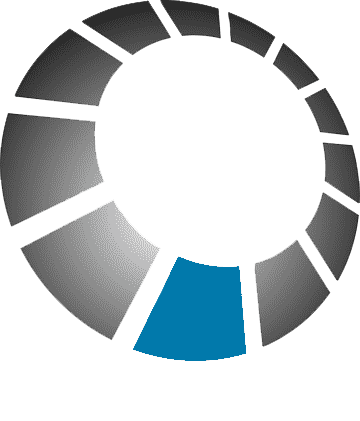 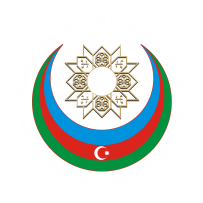 s/sMərkəzin adı, ünvanı, əlaqə nömrəsi1.Şüvəlan Uşaq və Ailələrə Dəstək MərkəziBakı şəhəri, Xəzər rayonu, Şüvəlan qəsəbəsi, İldırım küçəsi, dalan 1,     döngə 1, (012) 454 95 52, (012) 454 89 602.Bakı şəhəri Qadın Resurs MərkəziBakı şəhəri, Xəzər rayonu, Şüvəlan qəsəbəsi, A.İldirim küçəsi, 53A Xəzər Gənclər Evi binası, 3-cü mərtəbə3.Sumqayıt şəhəri Qadın Resurs Mərkəzi Sumqayıt şəhəri, 5-ci mikrorayon, Sumqayıt Gənclər Evi4.Qusar rayonu Qadın Resurs MərkəziQusar şəhəri, M.Vəliyev k., Heydər Əliyev Mərkəzi, II mərtəbə, (038) 5-56-955.Xaçmaz rayonu Qadın Resurs MərkəziXaçmaz şəhəri, N.Nərimanov prospekti, Heydər Əliyev Mərkəzi 6.Goranboy Uşaq və Ailələrə Dəstək MərkəziGoranboy rayonu, S.Civəzadə küçəsi 9, (02224) 5-30-137.Göygöl Uşaq və Ailələrə Dəstək MərkəziGöygöl şəhəri, Hümmel küçəsi 33, (02220) 5-34-038.Tərtər rayonu İcma Resurs MərkəziTərtər şəhəri, H.Əliyev prospekti, Gənclər Mərkəzi 9.Tovuz rayonu Qadın Resurs MərkəziTovuz şəhəri, Mamed Zeynalov küçəsi, “Lalə” Uşaq Bağçasının yanı  10.Ağdam Uşaq və Ailələrə Dəstək MərkəziAğdam rayonu, Birinci Dördyol qəsəbəsi, (02632) 4-20-1311.Bərdə rayonu Qadın Resurs MərkəziBərdə rayonu, Heydər Əliyev prospekti 99, İcra Hakimiyyətinin köhnə “Qonaq evi”12.Ağcabədi rayonu İcma Resurs MərkəziAğcabədi rayonu H.Əliyev prospekti, Statistika İdarəsi I mərtəbə13.Füzuli rayonu İcma Resurs MərkəziHoradiz şəhəri, Heydər Əliyev prospekti, Gənclər Mərkəzi 2-ci mərtəbə14.Zərdab Uşaq və Ailələrə Dəstək MərkəziZərdab şəhəri, Ramiz Kərimov küçəsi 14, (02029) 6-63-6115.Masallı rayonu Qadın Resurs MərkəziMasallı şəhəri, Qarabağ küç. 17, Heydər Əliyev Mərkəzi, (02521) 5-48-3016.Neftçala rayonu Qadın Resurs MərkəziNeftçala şəhəri, H.Əliyev prospekti 34, Heydər Əliyev Mərkəzi,            (02126) 3-17-9017.Cəlilabad rayonu Qadın Resurs MərkəziCəlilabad rayonu, Heydər Əliyev prospekti 242, Heydər Əliyev Mərkəzi18.Biləsuvar rayonu Qadın Resurs MərkəziBiləsuvar şəhəri, H.Əliyev prospekti 1, M.İbrahimov 213 Heydər Əliyev Mərkəzi, (02529) 5-31-6319.Sabirabad Uşaq və Ailələrə Dəstək MərkəziSabirabad şəhəri, 20 yanvar küçəsi 16, (02123) 5-84-1320.Sabirabad rayonu Qadın Resurs MərkəziSabirabad şəhəri, İ.İsgəndərov küçəsi 9, DSMF-nin binası 3-cü mərtəbə, (023) 5-73-3221.Saatlı Uşaq və Ailələrə Dəstək MərkəziSaatlı şəhəri, Heydər Əliyev prospekti 91, (02128) 5-28-0622.Hacıqabul Uşaq və Ailələrə Dəstək MərkəziHacıqabul rayonu,İsmət Qayıbov küçəsi 9, (02120) 4-44-7023.Salyan rayonu Qadın Resurs Mərkəzi Salyan şəhəri,  T.Xəlilbəyli küçəsi,  Heydər Əliyev Parkı, Heydər Əliyev Mərkəzi, (02125) 5-55-8124.Zaqatala Uşaq və Ailələrə Dəstək MərkəziZaqatala şəhəri, Heydər Əliyev prospekti 3, (02422) 5-51-8825.Zaqatala rayonu Qadın Resurs MərkəziZaqatala şəhəri, Car küçəsi 1, Heydər Əliyev Mərkəzi, (02422) 5-62-81 26.Qəbələ Uşaq və Ailələrə Dəstək MərkəziQəbələ şəhəri, Nəsimi küçəsi 67, (02420) 5-44-2927.İsmayıllı Uşaq və Ailələrə Dəstək Mərkəziİsmayıllı şəhəri, A.Aslanov küçəsi 6, (02028) 5-10-46, (02028) 5-14-4628.Göyçay rayonu Qadın Resurs Mərkəzi Göyçay rayonu, Heydər Əliyev Mərkəzi